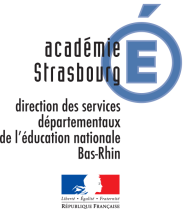 Formulaire de demande d’autorisations d’absenceNom - prénom Ecole  Insee GradeCirconscription DépartementAUTORISATIONS D’ABSENCE Joindre obligatoirement un justificatifAUTORISATIONS D’ABSENCE Joindre obligatoirement un justificatifAUTORISATIONS D’ABSENCE Joindre obligatoirement un justificatifAUTORISATIONS D’ABSENCE Joindre obligatoirement un justificatifAUTORISATIONS D’ABSENCE Joindre obligatoirement un justificatif DE DROITMotif à préciser :duau FACULTATIVES Motif à préciser :duauDate et signature de l’enseignant Observation et signature de l’IEN Hors département :AVIS DE L’IEN Dans le  département :DECISION DE L’IENFavorable Hors département :AVIS DE L’IEN Dans le  département :DECISION DE L’IENDéfavorableHORS DEPARTEMENTDÉCISION DE L’IA-DASEN(le cas échéant)Favorableavec traitementHORS DEPARTEMENTDÉCISION DE L’IA-DASEN(le cas échéant)Défavorablesans traitementHORS DEPARTEMENTSIGNATURE DE L’IA-DASEN